Кафедра прикладной экономикиЗАДАНИЕ для выполненияКУРСОВОЙ РАБОТЫпо дисциплине «Экономика предприятия»В ходе выполнения курсовой работы по дисциплине «Экономика предприятия» студентам следует представить теоретическое обоснование для решений по предложенным практическим заданиям. Организация выполнения курсовой работыПлан курсовой работы и его составлениеВыполнение курсовой работы начинается с разработки ее плана. Разработку плана целесообразно начать с изучения базовой литературы по дисциплине. Студенты самостоятельно составляют список литературы.В процессе изучения литературных источников студенты формируют план работы, в соответствии с которым будет выстроена курсовая работа.Структура и содержание курсовой работыОбъем курсовой работы должен составлять 30 страниц печатного текста. Объем каждой части (их две) – около 15-20 страниц.Текст курсовой работы – это последовательное и четкое изложение сущности тематических заданий: практических и теоретических. Части курсовой должные должны быть логически связаны.Курсовая работа должна быть написана грамотно с точки зрения русского языка и использования специальной, экономической терминологии.Структура курсовой работыВведение, где студент должен отразить основные общие аспекты теоретических заданий, цель и задачи, объект, предмет, структуру и информационную базу работы. Объем введения не может быть менее 1,5 – 2 страниц.Две части, каждая из которых может быть разбита на несколько параграфов (которые должны соотносится по объему). Первая часть курсовой работы представляет собой теоретическое изложение авторского мнения по заданным вопросам, обязательно обоснованное положениями экономической литературы, экспертными мнениями, аналитическими оценками. Студентам следует продемонстрировать умение обобщать и анализировать различные подходы по заданной тематике или заданиям. Результатом первой части должно быть развернутое и обоснованное теоретико-прикладное изложение сущности задания: указание проблем, определяющих положение дел в рассматриваемой отрасли или области. Обязательно использование терминов и понятий, связанных с тематикой. Студентам следует обобщить имеющиеся высказывания по исследуемому вопросу и изложить собственное суждение, обосновать свою точку зрения, подкрепить ее логическими рассуждениями.Вторая часть работы – аналитическая. В ней студентам следует представить развернутое и обоснованное решение практических заданий, применив те положения экономической науки, которые рассмотрены в теоретической части и позволяют дать всестороннюю оценку полученным результатам. Заключение должно представлять собой краткое изложение сделанных студентами в процессе работы над теоретической и практической частями, развернутых выводов. Объем заключения не может быть менее 1,5 – 2 страниц.Список использованных источников (не менее 10).2. Технические требования по оформлению курсовой работыПоля: правое – , верхнее, нижнее, левое – .Размер шрифта – 14, Times New Roman, интервал – 1,5. Выделения разными шрифтами (жирный, подчеркнутый, курсив, крупнее 14, разряженный и проч.) запрещены.Названия частей и параграфов оформляются по всей работе единообразно: прописными буквами по центру страницы. Заголовок должен быть отделен от текста одной пустой строкой.Нумерация страниц – внизу страницы по центру. Номер страницы не ставится на титульном листе и содержании, но они входят в общую нумерацию страниц, так же, как и список источников.Списки (перечисления) оформляются при помощи дефиса, цифр или букв. Пример:	1.	-		а)		1)	2.	-		б)		2)	3.	-		в)		3)Рисунки (если они необходимы)поясняющие данныеРисунок 1. Название 10, С. 35Нумерация рисунков и постстрочных ссылок сквозная по всей работе. Ссылка в квадратных скобках используется, если рисунок взят из конкретного источника. Если рисунок составлен автором или на основе нескольких источников, об этом следует упомянуть в тексте работы и/или сделать ссылку внизу страницы. Такие ссылки делаются автоматически. Допускаются цветные рисунки.7. Таблицы. Нумерация таблиц сквозная по тексту. Ссылка в квадратных скобках используется, если таблица взята из конкретного источника. Если таблица составлена автором или на основе нескольких источников, об этом следует упомянуть в тексте работы и/или сделать автоматическую ссылку внизу страницы.В одной графе должно соблюдаться одинаковое количество знаков после запятой. Цифры в графах должны располагаться так, чтобы разряды чисел располагались один под другим.Таблица 1. Название 8, С. 34 Формулы. До и после формулы (для отделения от текста) – одна строка. Номер формулы – в скобках, в крайнем правом положении без ссылки. Поясняющие данные располагаются сразу после формулы:						Х = У + М,						(1)где: Х –У –Ссылки на использованные источники. Приводятся в квадратных скобках с указанием на номер источника в списке литературы и страницу, либо используются постстрочные автоматические со сквозной нумерацией«……» 8, С. 34.10. Список использованной литературы и источников располагается в следующем порядке: 	кодексы, законы, положения, постановления, указы;  	книги и статьи по алфавиту, авторефераты диссертаций;Интернет-сайты.3. Порядок подготовки, защиты и оценки курсовой работыГотовая курсовая работа должны быть представлена преподавателю соответствующей дисциплине посредством сервиса Black Board в соответствующие сроки. Преподаватель имеет право проверить курсовые работы на оригинальность в системе «Анти-плагиат». Если работа соответствует требованиям, то она может быть либо допущена к защите, либо отправлена на доработку, либо оценена без защиты. Оценка за курсовую работу вносится в зачетную книжку и в экзаменационную ведомость.Оцененная курсовая работа представляется на кафедру Прикладной экономики.Оформление курсовой работы – по требованиям Технического университета УГМК. Срок выполнения контрольной работы и загрузки в систему Black Board – 15 ноября 2018 года.Структура контрольной работыТеоретическая частьЗадание 1. Составьте эссе, дав развернутые и обоснованные ответы на следующие вопросы по существу:1) Что измеряет рентабельность? От каких факторов и каким образом она зависит? 2) Как исчисляется рентабельность и каковы ее виды? Что показывает каждый вид рентабельности?3) Какими способами компания может повлиять на повышение прибыли?4) Какое влияние на рентабельность окажет повышение НДС и почему? Какими способами компании-производители будут компенсировать повышение этого налога? К чему эти меры приведут и почему?5) Каковы главные рыночные задачи компании-производителя и как она их решает?6) Что тормозит развитие рыночных отношений в России? Почему? Как с этим можно бороться и на каком уровне?Ответы на теоретические задания могут быть представлены в любом порядке на усмотрение студента. Практическая частьЗадача 2. Металлургическая компания к началу сезона реализовала 1100 стандартных бурильных механизмов и 800 крупногабаритных. Прибыльность (средняя, нормативная) 1 стандартного механизма 11%, крупногабаритного – 13% при себестоимости, соответственно 2 800 000 и 3 100 000 рублей.Определить:1. Рентабельность от реализации бурильных механизмов отдельно стандартных и крупногабаритных и общую рентабельность.2. Прибыть от реализации бурильных механизмов отдельно стандартных и крупногабаритных и общую прибыль.3. Как изменится прибыль и рентабельность металлургической компании, если прибыль снизится на 10% по каждому виду металлоконструкций.Задача 3. Себестоимость партии металлоконструкций металло-сборочного цеха 10 миллион 200 тысяч рублей. Цена 1 комплекта металло-конструкций 340 тысяч рублей. Объем партии 30 комплектов.Определить:1. Прибыль цеха.2. Рентабельности производства и продаж металлоконструкций.3. Как изменится прибыль и рентабельность компании, если себестоимость увеличится на 5%?КУРСОВАЯ РАБОТАдисциплина: Экономика предприятия Студент: Иванов И. С. – указать своиГруппа: Эн-16203Преподаватель:                                                                           Е.А. Разумовскаяд.э.н., профессор кафедры прикладной экономикиНаправление подготовки: 38.04.01 Экономика – указать своеУровень высшего образования: бакалавриатг. Верхняя Пышма2018 г. 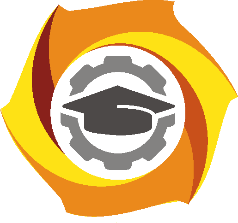 Негосударственное частное образовательное учреждениевысшего образования «Технический университет УГМК»ПоказательСумма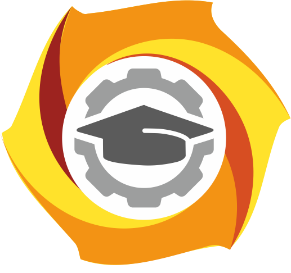 НЧОУ ВО «Технический университет УГМК»Кафедра прикладной экономики